				DOVE ACADEMY			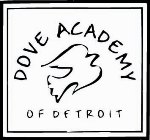 2020 – 2021 SCHOOL CALENDAR**Note ALL Friday’s will be a 2:00 Dismissal Time**September 8, 2020				First Day of School for StudentsSeptember 8, 2020				1st Marking Period BeginsSeptember 11, 2020				Fall NWEA Testing BeginsSeptember 14, 2020				First Day of School for GSRP StudentsOctober 2, 2020					Midpoint 1st Marking PeriodOctober 7, 2020				Fall Student Count Day/Free DressOctober 23, 2020				End 1st Marking PeriodOctober 26, 2020				Begin 2nd Marking PeriodNovember 3, 2020				No School Students/Teachers PDNovember 10, 2020				Parent Teacher ConferencesNovember 12, 2020				Parent Teacher ConferencesNovember 13, 2020`				No School/Staff PD Choice UniversityNovember 20, 2020				Fall NWEA Testing EndsNovember 25, 2020				Early Dismissal at 12:00November 26-27, 2020				No School Thanksgiving BreakNovember 30, 2020				School ResumesDecember 4, 2020				Midpoint 2nd Marking PeriodDecember 7, 2020				Winter NWEA Testing BeginsDecember 21-Jan 1, 2021 				School Closed Winter Break BeginsJanuary 4, 2021					School ResumesJanuary 18, 2021				No School – Martin Luther King DayJanuary 22, 2021				End 2nd Marking PeriodJanuary 25, 2021				Begin 3rd Marking PeriodFebruary 10, 2021			Spring Student Count Day/Free DressFebruary 12, 2021			Winter NWEA Testing EndsFebruary 15, 2021			 School Closed – President’s DayFebruary 19, 2021			Midpoint 3rd Marking PeriodMarc 05, 2021				Begin Spring NWEAMarch 08 – 26, 2021			Open Enrollment PeriodMarch 19, 2021				End 3rd Marking PeriodMarch 22, 2021				Begin 4th Marking PeriodMarch 29-April 5, 2021			Spring BreakApril 06, 2021				School ResumesApril 13, 2021				M-Step BeginsApril 13, 2021				8th Grade PSAT TestApril 20, 2021				Parent Teacher ConferencesApril 22, 2021				Parent Teacher ConferencesApril 30, 2021				Midpoint 4th Marking PeriodMay 7, 2021				Spring NWEA EndsMay 20, 2021				Lottery Date 5:00 Main Office (if needed)May 21, 2021				M-Step EndsMay 28, 2021				School ClosedMay 31, 2021				School Closed – Memorial DayJune 4, 2021				End 4th Marking PeriodJune 10, 2021				Last Day for GSRP StudentsJune 18, 2021				Last Day of School June 26, 2021				Final Report Cards Mailed Home